W/ 2-(22^Rámcová smlouva o prodeji osiv, hnojiv, agrochemikálií, pohonných hmot a dalšího
sortimentu pro rok 2022a rámcová smlouva o prodeji zemědělských komodit ze sklizně roku 2022Číslo: RV-2022-0435Výzkumný ústav rostlinné výroby, v. v. i.(dále pro účely této smlouvy označovaný v jejím oddíle A) jako kupující a v jejím oddíle B) jako prodávající) aZZN Polabí, a.s.Sídlo	K Vinici 1304, Kolín V, 280 02 KolínZastoupená	Ing. Václavem Civínem, předsedou představenstva a členem představenstva,Zápis v OR	zapsána v OR vedeném Městským soudem v Praze, odd. B, vložka 1547IČO:45148210	DIČ:CZ45148210Bankovní spojení	602191/0100(dále pro účely této smlouvy označovaný v jejím oddíle A) jako prodávající a v jejím oddíle B) jako kupující)A) uzavírají níže uvedeného dne, měsíce a roku tuto rámcovou smlouvu o prodeji osiv, hnojiv, agrochemikálií, pohonných hmot a dalšího sortimentu pro rok 2022:i.Účel a předmět smlouvyProdávající je dodavatelem osiv, hnojiv, agrochemikálií a pohonných hmot, jakož i dalšího sortimentu (např. náhradních dílů, strojního zařízení, nářadí, řemeslných a zemědělských potřeb, apod.) - dále též „zboží".Prodávající prohlašuje, že zboží splňuje požadavky právních předpisů ČR a EU.Účelem této smlouvy je upravit práva a povinnosti smluvních stran při uzavírání kupních smluv na koupi zboží na základě jednotlivých objednávek kupujícího a při z těchto smluv vyplývajících dodávkách zboží kupujícímu. Prodávající garantuje kupujícímu dodržování podmínek stanovených touto smlouvou v plném rozsahu.Předmětem smlouvy je závazek prodávajícího dodat za podmínek této smlouvy objednané zboží a závazek kupujícího za objednané a odebrané zboží zaplatit kupní cenu dle podmínek stanovených touto smlouvou. Prodávající a kupující jsou touto smlouvou zavázáni uzavírat budoucí kupní smlouvy tak, že prodávající bude dodávat kupujícímu zboží na základě objednávek kupujícího potvrzených prodávajícímII.Stanovení maximálního finančního objemu zbožíKupující prohlašuje, že pro sklizeň roku 2022 již má osety, nebo bude mít osety následující plochy s těmito předpokládanými výnosy:*Uvedené kalkulační ceny slouží pouze pro stanovení předpokládaného ocenění nabízených rostlinných komodit a nemají smluvní závaznost.Smluvní strany shodně prohlašují, že mají zájem výše uvedené rostlinné komodity zobchodovat na základě rámcové smlouvy sjednané níže v oddílu B) na základě návazně na tuto rámcovou smlouvu uzavíraných realizačních kupních smluv.Na základě výše uvedených údajů bude zboží dodáváno v maximálním finančním objemu ve výšicelkem	-	, -Kč (včetně DPH), a to v této struktuře:IČO:	45148210	www.zznpolabi.czDIČ: CZ45148210	revize2022	ID datové schránky: 6h6g7cpKomerční banka, a.s.. 602191/0100Zapsáno v OR vedeném Městským soudem v Praze, odd. B, vložka 1547osiva	Z .-Kč. (včetně DPH)hnojivá	/	,-Kč. (včetně DPH)agrochemikálie	/	,-Kč, (včetně DPH)pohonné hmoty	/	,-Kč, (včetně DPH)strojní zařízení, náhradní díly /	,-Kč, (včetně DPH)ostatní sortiment, a to	/	,- Kč (včetně DPH)Kupující prohlašuje, že ke dni uzavření této smlouvy činí jeho aktuální dluh vůči prodávajícímu, který vznikl na základě předchozích smluvních vztahů mezi prodávajícím a kupujícím, celkem částku	,'C.	III.Kupní cena a platební podmínkyKupní cena zboží je stanovena v aktuálních cenících prodávajícího náležejících k prodávanému druhu zboží ke dni plnění objednávky kupujícího. Prodávající a kupující mohou v konkrétním obchodním případě písemně dohodnout kupní cenu odlišnou od příslušného ceníku. Ke kupní ceně prodávající připočte daň z přidané hodnoty v sazbě platné v den uskutečnění zdanitelného plnění, není-li již v příslušném ceníku prodávajícího výslovně uvedena cena jako cena včetně daně z přidané hodnoty. Veškeré další případné daňové povinnosti, cla a poplatky hrazené v souvislosti s dodáním zboží kupujícímu a převodem vlastnického práva ke zboží na kupujícího jdou ktíži kupujícího.Prodávající bude kupujícímu průběžně fakturovat kupní ceny vždy po uskutečnění jednotlivých dodávek jednotlivými daňovými doklady s dohodnutou splatností u jednotlivých komodit tak, že tato splatnost bude vždy do 31.8.2022, resp. do 30 dnů ode dne vystavení faktury u dodávek realizovaných prodávajícím po 31.8.2022rané pesticidy se sjednává splatnost vždy do ....<4., resp. do 30 dnů ode dne vystavení faktury u dodávek vybraných pesticidů realizovaných prodávajícím po ...<ú	Smluvní strany shodně prohlašují, že takto sjednaná doba splatnosti odpovídá povaze závazku a není vůči žádné ze smluvních stran hrubě nespravedlivá. Při sjednání délky splatnosti kupních cen smluvní strany vycházejí z toho, že kupující je zemědělským podnikatelem, který potřebuje sjednané zboží již před začátkem, resp. v době vegetačního období a finanční prostředky kjeho úhradě bude mít zajištěny z výnosu sklizně zemědělských komodit.Kupující je povinen kupní cenu veškerého odebraného zboží na základě vystavených daňových dokladů podle předchozího odstavce tohoto článku této smlouvy prodávajícímu v dohodnutých termínech uhradit.Úhrada kupní ceny se provádí bezhotovostním převodem na účet prodávajícího uvedený v daňovém dokladu. Zaplacením se rozumí připsání příslušné částky na účet prodávajícího.Pro případ opožděné úhrady kupní ceny kupujícím je prodávající oprávněn účtovat úrok z prodlení z dlužné částky ve výši stanovené právním předpisem.Smluvní strany se dohodly, že prodávající je oprávněn kdykoli na úhradu kupní ceny dodaného zboží započítat vzájemné splatné i nesplatné pohledávky.=nIV.Dodací podmínky, nabytí vlastnického práva ke zboží, přechod nebezpečí škody na zbožíMístem plnění je sklad prodávajícího, v němž kupující objednané zboží převezme, nedohodne-li se prodávající s kupujícím, že zboží předá kupujícímu v místě jiném. Prodávající má právo realizovat jednotlivé dodávky i po částech až do dodání celkového sjednaného objemu zboží a kupující je v takovém případě povinen jednotlivé dodávky zboží přijmout.Prodávající bude zajišťovat dodávky na základě jednotlivých objednávek kupujícího potvrzených prodávajícím.Vlastnické právo a nebezpečí škody na zboží přechází na kupujícího okamžikem převzetí zboží.Kupující zajišťuje podmínky pro příjem zboží a pro jeho řádné převzetí. Kupující je povinen potvrdit prodávajícímu dodací list, tj. opatřit dodací list razítkem, popř. vypsáním obchodní firmy a podpisem, případně potvrdit převzetí zboží jiným, mezi stranami obvyklým, způsobem.Kupující je povinen dodržovat povinnosti vyplývající ze zákona č. 185/2001 Sb., o odpadech, ve znění předpisů pozdějších a ze zákona č. 477/2001 Sb., o obalech, ve znění předpisů pozdějších. Likvidaci obalů od dodaných pesticidů zajistí prodávající. Obaly - vaky á 500 kg od osiv nejsou vratné. Jednorázové obaly od hnojiv nejsou vratné.V případě, že je kupující v prodlení se svou povinností uhradit jakýkoli finanční závazek vůči prodávajícímu vyplývající z jakýchkoliv smluvních ujednání mezi prodávajícím a kupujícím, je prodávající oprávněn odmítnout realizaci dodávky zboží do doby splnění příslušného finančních závazku. Po tuto dobu není prodávající v prodlení s dodávkou.Prodávající je dále oprávněn pozastavit jakákoli svá plnění dle této smlouvy v případě, kdy kupující vstoupí do likvidace anebo pokud bude ohledně kupujícího zahájeno insolvenční řízení. Podobu trvání těchto skutečností není prodávající v prodlení se svým závazkem dodat kupujícímu zboží.Pokud budou jako předmět plnění dle této smlouvy sjednány dodávky hnojiv, sjednávají smluvní strany, že ohledně dodávek dusíkatých hnojiv kupujícímu se kupující zavazuje dodržovat Prohlášení zákazníka o konkrétním (konkrétních) použití (použitích) prekurzoru výbušnin podléhajícího omezení podle nařízení Evropského parlamentu a Rady (EU) 2019/1148, které je jako příloha nedílnou součástí této smlouvy a které kupující společně s uzavřením této smlouvy podepisuje. Současně se kupující zavazuje vystavit potvrzení, v němž určí osoby, které jsou v rámci své pracovní náplně oprávněny jménem kupujícího přijímat a zacházet s prekurzory výbušnin podléhajícími omezení dle nařízení (EU) 2019/1148 o uvádění prekurzorů výbušnin na trh a o jejich používání.V.Sleva a finanční bonus při prodeji agrochemikáliíV případě prodeje agrochemikálií, poskytne prodávající kupujícímu slevu z aktuálně platného ceníkuagrochemikálií ve výši x %. přičemž sleva v této výši bude vždy zohledněna přímo ve faktuře vystavené k úhradě kupní ceny. Poskytnutí této slevy je podmíněno tím, že kupující na základě této rámcové smlouvy odebere v roce 2022 zboží v minimální hodnotě	ť.	Kč (bez daně z přidané hodnoty).Prodávající dále poskytne kupujícímu finanční bonus ve výši z % z fakturačních cen agrochemikálií, a to při kumulativním splnění těchto podmínek:při odběru agrochemikálií v minimální hodnotě	,-Kč,při zaplacení kupní ceny do splatnosti,prodávající nemá za kupujícím žádné neuhrazené splatné pohledávky.Sleva ani případné finanční bonusy se nevztahují na pesticidy nabídnuté mimo ceník zboží a na ostatní zboží, tak jak je rozčleněno v ceníku.VI.Doba trvání smlouvy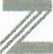 ZZN Polabí, a.s.K Vinici 1304. Kolín V. 280 02 KolínTato smlouva se uzavírá na dobu určitou ode dne jejího podpisu oběma smluvními stranami do dne 31.12.2022. Uplynutím této doby není dotčena povinnost účastníků vypořádat závazky z této smlouvy vzniklé.Před uplynutím doby sjednané v předchozím odstavci tohoto článku této smlouvy, lze tuto smlouvu ukončit pouze písemnou dohodou obou smluvních stran nebo jednostranně písemným odstoupením od niv případech, kdy tak stanoví platné právní předpisy.Dojde-li k ukončení této smlouvy před termínem uvedeným v prvním odstavci tohoto článku této smlouvy, je kupující povinen vyrovnat své závazky z titulu nezaplacené kupní ceny v termínu do 15 dnů ode dne ukončení této smlouvy.VII.Realizace prodeje a koupě zboží po ukončení této smlouvySmluvní strany berou na vědomí, že po ukončení této smlouvy uplynutím sjednané doby jejího trvání, popř. na základě dohody smluvních stran nebo odstoupením od smlouvy, budou případné dodávky zboží realizovány na základě jednotlivých objednávek kupujícího potvrzených prodávajícím.Vlil.Ostatní ujednáníProdávající se zavazuje zajistit zpětný odběr obalů od pesticidů, které prodávající dodal. Obaly musí být při zpětném odběru vymyté, zbavené veškerých zbytků od přípravku na ochranu rostlin a musí být řádně uzavřené.Kupující jako původce odpadu zmocní prodávajícího, aby jeho jménem zajistil předání odpadu do zařízení určeného k nakládání s odpady. Provozovatel tohoto zařízení odpady od kupujícího - původce odpadu, do takového zařízení přijme. Kupující jako původce odpadu je vlastníkem tohoto odpadu až do doby jeho předání do zařízení určeného k nakládání s odpady (dle novely zákona o odpadech účinné od 1.1.2021).Prodávající poskytuje bezpečnostní listy a etikety (příbalové letáky) agrochemických přípravků a hnojiv na internetových stránkách své mateřské společnosti AGROFERT, a.s., a to v odkazu na sekci „ke stažení" (adresa: https://www.agrofert.cz/ke-stazeni). Kupující se tímto zavazuje takto poskytnuté materiály řádně používat.B) uzavírají níže uvedeného dne, měsíce a roku tuto rámcovou smlouvu o nákupu zemědělských komodit ze sklizně roku 2022:i.PŘEDMĚT SMLOUVYÚčelem této smlouvy je upravit práva a povinnosti smluvních stran při uzavírání realizačních kupních smluv na koupi zboží na základě objednávek kupujícího a při z těchto realizačních kupních smluv vyplývajících dodávkách zboží kupujícímu.Rozpis zemědělských komodit, které budou předmětem prodeje a koupě, je uveden v ustanovení článku II. odstavci 1. oddílu A) této Rámcové smlouvy o prodeji osiv, hnojiv, agrochemikálií, pohonných hmot a dalšího sortimentu pro rok 2022 a rámcové smlouvy o prodeji zemědělských komodit ze sklizně roku 2022, které je podle výslovné dohody smluvních stran součástí i této rámcové smlouvy o nákupu zemědělských komodit ze sklizně roku 2022.Prodávající prohlašuje, že zemědělské komodity uvedené v předchozím odstavci (dále také „komodity", komodita" nebo „zboží") bude ve vlastnictví prodávajícího, nebudou zatíženy žádnými právními závazky ani nároky třetích osob, a že splňují požadavky stanovené právními předpisy České republiky a EU a příslušnými normami pro dodávky zdravotně nezávadných zemědělských komodit.II.DODACÍ A KVALITATIVNÍ PODMÍNKYProdávající se zavazuje dodat zboží v kvalitě dále uvedené s přihlédnutím k platným normám. Za standardní dodávky podle této smlouvy se považují ozimé a jarní druhy registrovaných odrůd, které splňují při dodávce následující kvalitativní parametry a je u nich odrůda prodávajícím deklarována.Nebude-li dodržena kvalita v hodnotách pro dodávání, je komodita považována za nestandardní a kupující není povinen ji převzít.Smluvní strany sjednávají níže uvedené kvalitativní parametry dodávaných zemědělských komodit:Olejnatá semenaSmluvní cena řepky a hořčice odpovídá dohodnuté základní kvalitě:Řepkové semeno:Semeno hořčice:Přepočet zjištěné skutečné vlhkosti, zjištěných skutečných nečistot a semen porostlých a poškozených na základní hodnoty se provádí dle dále uvedených tabulek, vlhkost pod uvedenou základní hodnotu se nepřepočítává.Neodpovídá-li kvalita olejnatých semen při dodávkách základním hodnotám, provádí se:Hmotnostní srážky:Za každé započaté 0,5% vlhkosti nad základní hodnoty, počínaje vlhkostí 8,1 %, se sráží 0,6 % ze zjištěné skutečné hmotnosti.Za každé započaté 1,0% nečistot nad základní hodnoty se sráží 1,0 % z hmotnostiZa každé započaté 1,0% semen porostlých a mechanicky poškozených nad základní hodnoty se sráží 1,0% z hmotnostiCenové srážky a náhrady:srážka olejnatosti u řepkového semene za	každé 0,10 % v pásmu 39,9 % - 38 % činí 0,15 % z cenysrážka olejnatosti u řepkového semene za	každé 0,10 % v pásmu 37,9 % - 36 % činí 0,30 % z cenypři zjištění olejnatosti pod 30 % se zboží považuje řepkové semeno za nestandardníza svízel se sráží: od hodnoty 0,6% -1,0 %	- 200,- Kč/t, od hodnoty 1,1% -5,0 % - 500,- Kč/t)náhrada za sušení - za každé započaté procento nad 9,0%, počínaje vlhkostí 9,1 %, se účtuje náhrada ve výši stanovené v ceníku kupujícího platném ke dni uskutečnění příslušné dodávky. Ceník bude k dispozici v sídle kupujícího, jakož i v každém jeho nákupním skladu.náhrada za čištění - za každá započatá 3,0 % nečistot překračující základní hodnoty se účtuje náhrada ve výši stanovené v ceníku kupujícího platném ke dni uskutečnění příslušné dodávky. Ceník bude k dispozici v sídle kupujícího, jakož i v každém jeho nákupním skladu.Pšenice potravinářská:Pěstitel je povinen deklarovat odrůdu, při nákupu bude deklarace vyžadována.Smluvní cena pšenice potravinářské odpovídá dohodnuté základní kvalitě:Neodpovídá-li kvalita pšenice potravinářské při dodávkách základním hodnotám, provádí se:Hmotnostní srážky:Za každé započaté 0,5 % vlhkosti nad základní hodnoty, počínaje vlhkostí 14,1%, se sráží 0,6 % ze zjištěné skutečné hmotnostiZa	každé započaté 1,0% nečistot nad základní hodnoty se sráží 1,0 % z hmotnostiZa	každá započatá 2,0% zlomků zrn nad základní hodnoty se sráží 1,0 % z hmotnostiCenové srážky a náhrady:za	svízel se sráží od hodnoty 0,6-1,0 % - 200,- Kč/t, od hodnoty 1,1-5,0 % - 500,- Kč/tnáhrada za sušení-za každé započaté 1,0 % vlhkosti nad 15,0%, počínaje vlhkostí 15,1%, se účtuje náhrada ve výši stanovené v ceníku kupujícího platném ke dni uskutečnění příslušné dodávky. Ceník bude k dispozici v sídle kupujícího, jakož i v každém jeho nákupním skladu.náhrada za čištění-za každá započatá 3,0% nečistot překračující základní hodnoty se účtuje náhrada ve výši stanovené v ceníku kupujícího platném ke dni uskutečnění příslušné dodávky. Ceník bude k dispozici v sídle kupujícího, jakož i v každém jeho nákupním skladu.Pšenice krmná:Smluvní cena pšenice krmné odpovídá dohodnuté základní kvalitě:Pšenice musí být vyzrálá, nesmí obsahovat zrna napadená plošticí a ani zrna snětlivá.Neodpovídá-li kvalita pšenice krmné při dodávkách základním hodnotám, provádí se hmotnostní srážky:za každé započaté 0,5 % vlhkosti nad základní hodnoty, počínaje vlhkostí 14,1 %, se sráží 0,6% ze zjištěné skutečné hmotnostiza každé započaté 1,0% nečistot nad základní hodnoty, se sráží 1,0 % z hmotnostiza každé započaté 1,5% zlomků zrn nad základní hodnotu, se sráží 1,0 % z hmotnostiCenové srážky a náhrady:za svízel se sráží od hodnoty 0,6% -1,0% - 200,- Kč/t, od hodnoty 1,1% - 5,0 % - 500,- Kč/tnáhrada za sušení - za každé započaté 1,0 % vlhkosti nad 15,0 %, počínaje vlhkostí 15,1%, se se účtuje náhrada ve výši stanovené v ceníku kupujícího platném ke dni uskutečnění příslušné dodávky. Ceník bude k dispozici v sídle kupujícího, jakož i v každém jeho nákupním skladu.náhrada za čištění - za každá započatá 3,0 % nečistot překračující základní hodnoty se účtuje náhrada ve výši stanovené v ceníku kupujícího platném ke dni uskutečnění příslušné dodávky. Ceník bude k dispozici v sídle kupujícího, jakož i v každém jeho nákupním skladu.Ječmen krmný:Smluvní cena ječmene krmného odpovídá dohodnuté základní kvalitě:Neodpovídá-li kvalita ječmene krmného při dodávkách základním hodnotám, provádí se:Hmotnostní srážky:za každé započaté 0,5 % vlhkosti nad základní hodnoty, počínaje vlhkostí 14,1 %, se sráží 0,6% ze zjištěné skutečné hmotnostiza každé započaté 1,0% nečistot nad základní hodnoty, se sráží 1,0 % z hmotnostiza každé započaté 1,0% zlomků zrn nad základní hodnoty, se sráží 1,0 % z hmotnostiCenové srážky a náhrady:za svízel se sráží od hodnoty 0,6% -1,0% - 200,- Kč/t, od hodnoty 1,1% - 5,0 % - 500,- Kč/tnáhrada za sušení-za každé započaté 1,0% vlhkosti nad 15,0%, počínaje vlhkostí 15,1%, se účtuje náhrada ve výši stanovené v ceníku kupujícího platném ke dni uskutečnění příslušné dodávky. Ceník bude k dispozici v sídle kupujícího, jakož i v každém jeho nákupním skladu.náhrada za čištění - za každá započatá 3,0 % nečistot překračující základní hodnoty se účtuje náhrada ve výši stanovené v ceníku kupujícího platném ke dni uskutečnění příslušné dodávky. Ceník bude k dispozici v sídle kupujícího, jakož i v každém jeho nákupním skladu.Žito potravinářské:Smluvní cena potravinářského žita odpovídá dohodnuté základní kvalitě:Překročí-li dodávky žita potravinářského výše uvedené limitní hodnoty, bude nakupováno jako žito krmné dle níže uvedených hodnot:Neodpovídá-li kvalita žita při dodávkách základním hodnotám, provádí se:Hmotnostní srážky:Za každé započaté 0,5 % vlhkosti nad základní hodnoty, počínaje vlhkostí 14,1 %, se sráží 0,6 % ze zjištěné skutečné hmotnostiZa každé započaté 1,0% nečistot nad základní hodnoty, se sráží 1,0 % z hmotnostiZa každé započaté 1,0% zlomků zrn nad základní hodnoty, se sráží 1,0 % z hmotnostiCenové srážky a náhrady:za	svízel se sráží od hodnoty 0,6-1,0% - 200,- Kč/t, od hodnoty 1,1-5,0 % - 500,- Kč/tnáhrady za sušení-za každé započaté 1,0% vlhkosti nad 15,0%, počínaje vlhkostí 15,1%, se účtuje náhrada ve výši stanovené v ceníku kupujícího platném ke dni uskutečnění příslušné dodávky. Ceník bude k dispozici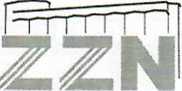 v sídle kupujícího, jakož i v každém jeho nákupním skladu.• náhrada za čištění- za každá započatá 3,0 % nečistot překračující základní hodnoty se účtuje náhrada vevýši stanovené v ceníku kupujícího platném ke dni uskutečnění příslušné dodávky. Ceník bude k dispozici v sídle kupujícího, jakož i v každém jeho nákupním skladu.Krmné obiloviny (oves, tritikale) a luštěniny (hrách, lupina bílá):Na plnění této smlouvy jsou přejímány obiloviny a luštěniny v čisté hmotnosti a v kvalitě odpovídající použité technologii sklizně, které jsou určeny k úpravě na kvalitu přípustnou k dalšímu užití a budou odpovídat alespoň těmto limitním hodnotám kvality:Smluvní cena krmných obilovin a luštěnin odpovídá dohodnuté základní kvalitě:Neodpovídá-li kvalita krmných obilovin a luštěnin při dodávkách základním hodnotám, provádí se:Hmotnostní srážky:za každé započaté 0,5 % vlhkosti nad základní hodnoty, počínaje vlhkostí 14,1 %, se sráží 0,6 % ze zjištěné skutečné hmotnostiza	každé započaté 1,0% nečistot nad základní hodnoty, se sráží 1,0 % z hmotnostiza	každé započaté 1,0% zlomků zrn nad základní hodnoty, se sráží 1,0 % z hmotnostiCenové srážky a náhrady:za	svízel se sráží od hodnoty 0,6% -1,0% - 200,- Kč/t, od hodnoty 1,1% - 5,0 % - 500,-	Kč/tnáhrada za sušení-za každé započaté 1,0% vlhkosti nad 15,0%, počínaje vlhkostí 15,1%, se účtuje náhrada ve výši stanovené v ceníku kupujícího platném ke dni uskutečnění příslušné dodávky. Ceník bude k dispozici v sídle kupujícího, jakož i v každém jeho nákupním skladu.náhrada za čištění - za každá započatá 3,0 % nečistot překračující základní hodnoty se účtuje náhrada ve výši stanovené v ceníku kupujícího platném ke dni uskutečnění příslušné dodávky. Ceník bude k dispozici v sídle kupujícího, jakož i v každém jeho nákupním sklaJečmen sladovnicky:Za sladovnický ječmen se podle této smlouvy považuje ječmen jarní, splňující při dodávce požadavky níže uvedené pro obchodovatelnou kvalitu. Jednotlivé odrůdy budou při dodávce řádně deklarovány..Neodpovídá-li kvalita ječmene sladovnického při dodávkách základním hodnotám, provádí se:Hmotnostní srážky:za každé započaté 0,5 % vlhkosti nad základní hodnotu, počínaje vlhkostí 14,1 %, se sráží 0,6% ze zjištěné skutečné hmotnostiza každé započaté 1,0% propadu nad základní hodnotu, se sráží 1,0 % z hmotnostiCenové srážky a náhrady:• náhrada za čištění - za každá započatá 3,0 % překračující základní hodnoty propadu zrn pod sítem se účtuje náhrada ve výši stanovené v ceníku kupujícího platném ke dni uskutečnění příslušné dodávky. Ceník bude k dispozici v sídle kupujícího, jakož i v každém jeho nákupním skladu.Slunečnice:Smluvní cena slunečnice odpovídá dohodnuté základní kvalitě:Neodpovídá-li kvalita slunečnice při dodávkách základním hodnotám, provádí se:Hmotnostní srážky:za každé započaté 0,5% vlhkosti nad základní hodnoty, počínaje vlhkostí 8,1%, se sráží 0,6% ze zjištěné skutečné hmotnostiza každé započaté 1,0% nečistot nad základní hodnoty, se sráží 1,0% z hmotnostiza každé započaté 1,0% semen porostlých a mechanicky poškozených nad základní hodnoty, se sráží 1,0% z hmotnostiCenové srážky a náhrady:srážka olejnatosti 50,-Kč/t za každé započaté 0,5% pod 44,0% tukuza svízel se sráží od hodnoty 0,6% -1,0% - 200,- Kč/t, od hodnoty 1,1% - 5,0 % - 500,- Kč/tnáhrada za sušení - za každé započaté procento nad 9,0%, počínaje vlhkostí 9,1%, se se účtuje náhrada ve výši stanovené v ceníku kupujícího platném ke dni uskutečnění příslušné dodávky. Ceník bude k dispoziciv sídle kupujícího, jakož i v každém jeho nákupním skladu.náhrada za čištění-za každá započatá 3,0 % nečistot překračující základní hodnoty se účtuje náhrada ve výši stanovené v ceníku kupujícího platném ke dni uskutečnění příslušné dodávky. Ceník bude k dispozici v sídle kupujícího, jakož i v každém jeho nákupním skladu.srážky za VMK: od hodnoty 2,1% - 3,0% - srážka 300,- Kč z ceny od hodnoty 3,1% - 4,0% - srážka 500,- Kč z ceny od hodnoty 4,1% - 5,0% - srážka 700,- Kč z cenyKukuřice zrno:Smluvní cena kukuřice odpovídá dohodnuté základní kvalitě:Neodpovídá-li kvalita kukuřice při dodávkách základním hodnotám, provádí se:Hmotnostní srážky:za každé započaté 0,5% vlhkosti nad základní hodnoty, počínaje vlhkostí 14,1%, se sráží 0,5% ze zjištěné skutečné hmotnostiZa každé započaté 1,0% nečistot nad základní hodnoty se sráží 1,0 % z hmotnostiZa každé započaté 1,0% zlomků nad základní hodnoty se sráží 1,0 % z hmotnostiCenové srážky a náhrady:náhrada za sušení - za každé započaté procento nad 15,0 %, počínaje vlhkostí 15,1% se účtuje náhrada ve výši stanovené v ceníku kupujícího platném ke dni uskutečnění příslušné dodávky. Ceník bude k dispozici v sídle kupujícího, jakož i v každém jeho nákupním skladu.náhrada za čištění - za každá započatá 3,0 % nečistot překračující základní hodnoty se účtuje náhrada ve výši stanovené v ceníku kupujícího platném ke dni uskutečnění příslušné dodávky. Ceník bude k dispozici v sídle kupujícího, jakož i v každém jeho nákupním skladu.za svízel se z ceny sráží od hodnoty 0,6% -1,0% - 200,- Kč/t, od hodnoty 1,1% - 5,0 % - 500,- Kč/tSemeno sóji:Smluvní cena sóji odpovídá dohodnuté základní kvalitě:Neodpovídá-li kvalita sóji při dodávkách základním hodnotám, provádí se:Hmotnostní srážky:za každé započaté 0,5 % vlhkosti nad základní hodnoty, počínaje vlhkostí 12,1 %, se sráží 0,6 % ze zjištěné skutečné hmotnostiza	každé započaté 1,0% nečistot nad základní hodnoty, se sráží 1,0 % z hmotnostiza	každé započaté 1,0% zlomků zrn nad základní hodnoty, se sráží 1,0 % z hmotnostiCenové srážky a náhrady:za	svízel se sráží od hodnoty 0,6% -1,0% - 200,- Kč/t, od hodnoty 1,1% - 5,0 % - 500,- Kč/tnáhrada za sušení-za každé započaté 1,0% vlhkosti nad 13,0%, počínaje vlhkostí 13,1%,	se účtuje náhradave výši stanovené v ceníku kupujícího platném ke dni uskutečnění příslušné dodávky. Ceník bude k dispozici v sídle kupujícího, jakož i v každém jeho nákupním skladu.• náhrada za čištění - za každá započatá 3,0 % nečistot překračující základní hodnoty se účtuje náhrada ve výši stanovené v ceníku kupujícího platném ke dni uskutečnění příslušné dodávky. Ceník bude k dispozici v sídle kupujícího, jakož i v každém jeho nákupním skladu.III.KUPNÍ CENASmluvní strany se dohodly na způsobu dodatečného určení kupní ceny, a to tak, že kupní cena bude stanovena na základě ke dni dodání zboží aktuálně platného nákupního ceníku vydaného kupujícím. Ceník bude k dispozici v sídle kupujícího, jakož i v každém jeho nákupním skladu.Kupní cena může být dále upravena v návaznosti na kvalitativní parametry uvedené v bodě 3, článku II, oddíle B této smlouvy, a to formou srážek z kupní ceny.Daň z přidané hodnoty bude účtována a odváděna ve výši a způsobem stanoveným platným obecně závazným právním předpisem. Obě smluvní strany prohlašují, že je jim platná právní úprava účtování a odvádění daně z přidané hodnoty známa a zavazují se v této souvislosti postupovat v souladu s obecně závaznými právními předpisy. Obě smluvní strany dále vzájemně prohlašují a potvrzují, že jsou v ekonomicky dobré kondici, nejsou osobami, proti nímž by bylo vedeno exekuční nebo insolvenční řízení, nevedou žádný spor, v němž by neúspěch vedl k závazku, jehož splnění by bylo nemožné nebo by hospodářsky příslušnou smluvní stanu destabilizovalo, ani nejsou osobami osobou ohroženými vstupem do insolvenčního řízení a řádně a včas plní veškeré své splatné závazky.Obě smluvní strany dále vzájemně prohlašují a potvrzují, že proti nim není vedeno řízení o zápis do evidence nespolehlivých plátců daně a nebyly prohlášeny nespolehlivým plátcem daně.IV.PLATEBNÍ PODMÍNKYKupní cenu dodaného zboží zaplatí kupující prodávajícímu na základě faktury - daňového dokladu vystaveného prodávajícím na podkladě kupujícím potvrzených dodacích listů nebo vážních listů, s úpravami provedenými na základě laboratorních listů, a to s termínem splatnosti 60 dnů ode dne doručení daňového dokladu kupujícímu. V případě kupní ceny za dodávky semene řepky činí sjednaná splatnost 30 dnů ode dne doručení faktury- daňového dokladu kupujícímu.Bude-li mít kupující vůči prodávajícímu v době splatnosti daňového dokladu uvedeného v předchozím odstavci svou splatnou pohledávku z titulu dodávek uskutečněných vůči prodávajícímu (např. z titulu dodávek agrochemikálií, hnojiv a osiv či jiného zboží, nebo z titulu služeb poskytnutých prodávajícímu v souvislosti s ošetřením dodaných zemědělských komodit za účelem dosažení sjednaných kvalitativních parametrů), sjednávají smluvní strany do výše těchto vzájemně se kryjících pohledávek a jejich příslušenství způsob provedení úhrady kupní ceny započtením těchto nároků kupujícího oproti nároku prodávajícího na úhradu kupní ceny. Kupující provede zápočet ke dni splatnosti daňového dokladu uvedeného v předchozím odstavci a prodávajícímu o provedeném zápočtu zašle doklad.Pro případ opožděné úhrady kupní ceny kupujícím je prodávající oprávněn účtovat úrok z prodlení z dlužné částky ve výši stanovené právním předpisem.V.NÁHRADY ZA SUŠENÍ A ČIŠTĚNÍProdávající je oprávněn využít až do výše plného objemu dodávaného zboží služeb sušení a/nebo čištění poskytovaných kupujícím. Smluvní strany pro případ, že prodávající uplatní požadavek na poskytnutí některé z těchto služeb, sjednávají náhrady za jednotlivé služby dle oddílu B, článku II odstavce 3.Smluvní strany ujednaly, že náhrady za sušení a čištění budou prodávajícímu fakturovány samostatnými fakturami - daňovými doklady vystavenými kupujícím s termínem splatnosti 30 dnů ode dne jejich vystavení.Smluvní strany sjednávají, že náhrady za sušení a čištění podle odst. 1 tohoto článku mohou být během kalendářního roku kupujícím jednostranně měněny v návaznosti na podstatné změny vnějších vlivů na tyto činnosti (ceny elektrické energie, plynu, topných olejů, pohonných hmot, apod.).VI.NÁHRADY ZA SKLADOVÁNÍPokud se prodávající a kupující dohodnou na skladování zboží prodávajícího ve skladovacích prostorách kupujícího před vlastním dodáním zboží (před převodem vlastnického práva ke zboží na kupujícího), náleží, pokud se prodávající a kupující nedohodnou písemně jinak, kupujícímu skladné ve výši stanovené v ceníku kupujícího platném ke dni zahájení skladování. Ceník bude k dispozici v sídle kupujícího, jakož i v každém jeho nákupním skladu. Objem skladovaného zboží v kalendářním měsíci v tunách bude stanoven podle vzorce: (počáteční zásoba v měsíci + koncová zásoba v měsíci) / 2.K takto stanovenému skladnému bude účtována daň z přidané hodnoty v sazbě, stanovené právním předpisem. K fakturaci skladného dojde vždy za každý uplynulý kalendářní měsíc skladování, a to po uplynutí příslušného kalendářního měsíce.Pokud prodávající kupujícímu skladované zboží z jakéhokoli důvodu nedodá (nepřevede vlastnické právo ke zboží), je kupující oprávněn účtovat vedle skladného též manipulační poplatky za naskladnění (příjem zboží na sklad) a manipulační poplatky za vyskladnění (výdej zboží ze skladu), a to ve výši stanovené v ceníku kupujícího platném ke dni zahájení skladování. Ceník bude k dispozici v sídle kupujícího, jakož i v každém jeho nákupním skladu K takto stanoveným manipulačním poplatkům bude účtována daň z přidané hodnoty v sazbě, stanovené právním předpisem. K vyúčtování těchto manipulačních poplatků dojde po výdeji zboží ze skladu kupujícího.VII.MÍSTO A ZPŮSOB DODÁNÍ ZBOŽÍProdávající je povinen dodat zboží do kupujícím určeného místa ve střediscích ZZN Polabí, a.s. (místo dodání), a to po předchozí dohodě s vedoucím příslušného střediska nebo skladu. Místa uvedená v tomto odstavci jsou místy dodání.NS VrdyMísto dodání a kontakt:	Doprava zboží do místa dodání je věcí a nákladem prodávajícího a musí být avizována vedoucímu střediska, ve kterém je plnění dohodnuto. V případě, že prodávající bude mít zájem na smluvním základě zajistit za úplatu dopravu zboží do místa dodání prostřednictvím vozidel kupujícího, musí prodávající tuto službu u kupujícího objednat nejpozději do 30.4.2022.Při dodání je prodávající povinen v prvotních dokladech uvádět odrůdu, ze které byla partie vypěstována.Vlil.DOBA PLNĚNÍ A PŘECHOD VLASTNICTVÍProdávající dodá kupujícímu zboží v dohodnutém množství nejpozději do 31.12.2022.Nebezpečí škody na zboží přechází na kupujícího převzetím zboží od prodávajícího nebo od prodávajícím určeného dopravce, který bude pro prodávajícího zajišťovat přepravu zboží do místa dodání.IX.PROVĚŘOVÁNÍ MNOŽSTVÍ A KVALITYMístem prověřování je místo dodání. Prodávající je povinen zúčastnit se předání zboží kupujícímu, vážení zboží, odběru vzorku a vzájemného odsouhlasení provedeného rozboru.Při prověřování nakupovaného zboží se vychází ze smluvních podmínek kvality dle oddílu B, článku II. odstavce 3 této smlouvy a postupuje se podle pracovních postupů, které jsou vypracovány kupujícím s přihlédnutím k platným ČSN.Zdravotní závadnost dodaného zboží se považuje vždy za podstatné porušení smlouvy.Dodávka, která svou kvalitou při převzetí zboží zjevně neodpovídá kvalitativním požadavkům dle oddílu B, článku II. odstavce 3 této smlouvy, může být odmítnuta již při předávání za současného odběru kontrolního vzorku.Smluvní strany sjednávají, že odebraný kontrolní vzorek o hmotnosti minimálně 1 kg se uschová u kupujícího do doby, než budou na základě výsledku rozboru provedeného kupujícím za podmínek uvedených v odstavci 2. tohoto článku smluvními stranami vzájemně odsouhlaseny parametry pro fakturaci. V případě, že se prodávající nezúčastnil odsouhlasení provedeného rozboru, zaniká jeho právo výsledek rozboru rozporovat. Kontrolní vzorek bude kupujícím zlikvidován po odsouhlasení parametrů pro fakturaci.X.SMLUVNÍ POKUTAPro případ, že prodávající nesplní svůj závazek dodat kupujícímu zboží podle této smlouvy, smluvní strany ujednaly, že v takovém případě je prodávající povinen zaplatit kupujícímu smluvní pokutu ve výši rovnající se vícenákladům kupujícího spojeným s náhradním zajištěním plnění od jiného prodávajícího (dodavatele) v tržní hodnotě v daném období. Tímto ujednáním o smluvní pokutě není dotčeno právo kupujícího na náhradu vzniklé škody.XI.DALŠÍ UJEDNÁNÍProdávající odpovídá za to, že k výrobě bylo použito povolených a registrovaných odrůd, povolených a registrovaných prostředků na ochranu rostlin a že těmito přípravky bylo provedeno ošetření v souladu s návodem k jejich použití. Odpovídá také za to, že dodávané rostlinné produkty splňují požadavky na správnou výrobní praxi (GMP+) a jsou vyrobeny v souladu s platnými zákony (o hnojivech, pomocných půdních látkách, pomocných rostlinných přípravcích a substrátech, zkoušení zemědělských půd a stanovených max. přípustných množství reziduí pesticidů v potravinových surovinách, atd., a nejedná se o geneticky modifikovaný organismus.Prodávající zajistí, aby jím sjednaní přepravci dodržovali dopravně provozní řád v jednotlivých areálech místa plnění s tím, že přepravci budou dbát pokynů odpovědných zaměstnanců příslušné organizační jednotky.Prodávající je povinen dbát seznamu věcí zakázaných k přepravě podle GMP+ a podle požadavků správné obchodní praxe (GTP) a musí být schopen poskytnout kupujícímu záznamy o třech předchozích nákladech přepravovaných na konkrétním dopravním prostředku.V souladu se Směrnicí Evropského parlamentu a Rady (EU) č. 2009/28/ES z 23. 4. 2009 o podpoře využívání energie z obnovitelných zdrojů, ve znění Směrnice Evropského parlamentu a Rady (EU) č. 2015/1513 ze dne 9.9.2015 a vl. nař. č. 189/2018 Sb., o kritériích udržitelnosti biopaliv, předá prodávající na požádání kupujícímu vlastní prohlášení zemědělských podniků v EU k dodržování požadavků ISCC EU (tzv. prohlášení PÍ „udržitelné" komodity ISCC EU, resp. též Certifikát ISCC EU, pokud je pro prodávajícího předepsán). Na požádání kupujícího umožní prodávající vykonat návštěvu auditora kupujícího, která je podmínkou certifikace ISCC EU a která je zaměřena na dodržování správné výrobní praxe a Cross Compliance - dodržování shody.C) Společná a závěrečná ustanoveníTato Rámcová smlouva o prodeji osiv, hnojiv, agrochemikálií, pohonných hmot a dalšího sortimentu pro rok 2022 a rámcová smlouva o prodeji zemědělských komodit ze sklizně roku 2022 nabývá platnosti a účinnosti okamžikem jejího podpisu.Smluvní strany tímto shodně prohlašují, že skutečnosti uvedené v těchto rámcových smlouvách a z těchto rámcových smluv vyplývající jsou ve smyslu ustanovení § 504 zák. č. 89/2012 Sb., občanského zákoníku, předmětem obchodního tajemství. Sdělení či zpřístupnění těchto informací třetím osobám je možné pouze s výslovným písemným souhlasem druhé smluvní strany, s výjimkou případů, kdy k tomu bude příslušná smluvní strana povinna podle obecně závazných právních předpisů. Smluvní strany se výslovně zavazují, že budou tato obchodní tajemství zachovávat a chránit s nejvyšší možnou odbornou péčí. Tento závazek smluvních stran není skončením platnosti a účinnosti této smlouvy dotčen.Smluvní partner ZZN Polabí, a.s. bere na vědomí, že poučení o zpracování osobních údajů pro smluvní partnery ZZN Polabí, a.s., které shrnuje zejména základní zásady zpracování, přehledy typů údajů a jejich zdroje, účely zpracování osobních údajů, právní základ zpracování, poučení o právu na námitku, informaci o době, po níž budou údaje zpracovány, poučení o možnosti aktualizovat údaje, informaci o obchodních sděleních, informaci o průběhu zpracování a jeho důsledcích, informaci o rodném čísle, informaci o předávání osobních údajů jiným osobám a do ciziny, dále seznámení s riziky a doporučenými postupy při ochraně osobních údajů, jakož i poučení o právech subjektu osobních údajů, je smluvnímu partnerovi ZZN Polabí, a.s. k dispozici na internetových stránkách www.zznpolabi.cz v sekci „důležité informace".Práva a povinnosti smluvních stran touto Rámcovou smlouvou o prodeji osiv, hnojiv, agrochemikálií, pohonných hmot a dalšího sortimentu pro rok 2022 a rámcovou smlouvou o prodeji zemědělských komodit ze sklizně roku 2022 výslovně neupravená se řídí právem České republiky, zejména příslušnými ustanoveními zákona č. 89/2012 Sb., občanský zákoník. Aplikace Úmluvy OSN o smlouvách o mezinárodní koupi zboží ze dne 11. dubna 1980 a norem mezinárodního soukromého práva je vyloučena.Smluvní strany výslovně sjednávají, že vylučují na úpravu svých vztahů podle těchto rámcových smluv a podle kupních smluv na základě těchto rámcových smluv vzniklých použití ustanovení § 1799 občanského zákoníku a ustanovení § 1800 občanského zákoníku upravujících uzavírání smlouvy adhezním způsobem.Tato Rámcová smlouva o prodeji osiv, hnojiv, agrochemikálií, pohonných hmot a dalšího sortimentu rok 2022 a rámcová smlouva o prodeji zemědělských komodit ze sklizně roku 2022 je vyhotovena ve dvou exemplářích platnosti originálu a po jejím podpisu každá ze smluvních stran přebírá jedno její vyhotovení.Tato Rámcová smlouva o prodeji osiv, hnojiv, agrochemikálií, pohonných hmot a dalšího sortimentu pro rok 2022 a rámcová smlouva o prodeji zemědělských komodit ze sklizně roku 2022může být měněna pouze písemnými dodatky potvrzenými zástupci obou smluvních stran. Smluvní strany vylučují u změn této Rámcové smlouvy o prodeji osiv, hnojiv, agrochemikálií, pohonných hmot a dalšího sortimentu rok 2022 a rámcové smlouvy o prodeji zemědělských komodit ze sklizně roku 2022 přijetí nabídky s doplňkem či odchylkou a trvají na dosažení úplné shody o celém obsahu písemného dodatku k této smlouvě a o jeho náležitostech.Pro případ, že je smluvní strana, která je kupujícím podle oddílu A. této smlouvy a zároveň prodávajícím podle oddílu B. této Rámcové smlouvy o prodeji osiv, hnojiv, agrochemikálií, pohonných hmot a dalšího sortimentu pro rok 2022 a rámcové smlouvy o prodeji zemědělských komodit ze sklizně roku 2022, osobou uvedenou v ustanovení § 2 odst. 1 zákona číslo 340/2015 Sb., o zvláštních podmínkách účinnosti některých smluv, uveřejňování těchto smluv a o registru smluv (zákona o registru smluv), a je tedy dána zákonná povinnost uveřejňovat tímto subjektem uzavřené smlouvy v registru smluv, sjednávají smluvní strany, že tuto smlouvu včetně všech jejích případných změn a dodatků, jakož i včetně z této smlouvy vyplývajících realizačních kupních smluv, zveřejní za podmínek uvedených v citovaném zákoně v registru smluv řádně a včas smluvní strana, která je kupujícím podle oddílu A. této smlouvy a zároveň prodávajícím podle oddílu B. této smlouvy. V případě, že tato smluvní strana svou povinnost poruší a tato smlouva nebo kterákoli realizační kupní smlouva se stane z důvodu jejího neuveřejnění v registru smluv neplatnou, odpovídá druhé smluvní straně, to je společnosti ZZN Polabí, a.s., za škodu vzniklou neplatností této smlouvy a/nebo neplatností kterékoli navazující realizační kupní smlouvy. Smluvní strany se pro případ takto vzniklé neplatnosti zavazují řešit vzniklou situaci uzavřením dohody o narovnání. Bližší podmínky uveřejnění této smlouvy ve smyslu zákona č. 340/2015 Sb. se sjednávají v doložce, která je nedílnou součástí této smlouvy. Toto ustanovení smlouvy se nepoužije, pokud smluvní partner ZZN Polabí, a.s. není osobou uvedenou v § 2 odst. 1 zákona číslo 340/2015 Sb.Obě smluvní strany prohlašují, že se s obsahem této Rámcové smlouvy o prodeji osiv, hnojiv, agrochemikálií, pohonných hmot a dalšího sortimentu pro rok 2022 a rámcové smlouvy o prodeji zemědělských komodit ze sklizně roku 2022 řádně seznámily, souhlasí s ním a na důkaz toho obě smluvní strany prostřednictvím svých zástupců k této smlouvě připojují své podpisy.V Kolíně dne	í-.i představenstva	zztfi Polabí, a.s.K Vinici 13Q», Kolín V, 280 02 Kalin //	Vn-45146210, DIČ: CZ45148210icoval(a):	sou(iu v Praze odd. B, vl. 1547zaps.vUKu y	(140)PlodinaMnožství(t)Dodánove žních (t)Uskladněno udodavatele(t)Kalkulační cena*(Kč/t) bez DPHPředpokládanátržbav Kč bez DPHPšenicepotravinářskáPšenice krmnáPšenice krmná (Arkeos)Ječmen ozimýJečmen jarní krmnýJečmen sladovnický odrůda:Žito potravinářskéOves,	TriticaleHrách krmný (žlutý)Řepka ozimáSlunečniceSójaHořčiceKukuřice30celkem:celkem:celkem:celkem:celkem:Parametry:MJZákladníhodnotyLimitníhodnotyVlhkost%825Semena porostlá a mechanicky poškozená%215Nečistoty celkem:%220z toho semena svízele%0,55Obsah tuku při 8% vlhkosti%4030Ostatní parametry - bez cizích pachů, škůdců a plísníOstatní parametry - bez cizích pachů, škůdců a plísníOstatní parametry - bez cizích pachů, škůdců a plísníOstatní parametry - bez cizích pachů, škůdců a plísníParametry:MJZákladníhodnotyLimitníhodnotyVlhkost%830Semena porostlá a mechanicky poškozená%115Nečistoty celkem:%115z toho semena svízele%0,55z toho plesnivá a naplesnivělá%00Obsah tuku při 8% vlhkosti%2521Ostatní parametry - bez cizích pachů, škůdců a plísníOstatní parametry - bez cizích pachů, škůdců a plísníOstatní parametry - bez cizích pachů, škůdců a plísníOstatní parametry - bez cizích pachů, škůdců a plísníParametry:MJPšenice I.APšenice I.BPšenice I.CLimitníhodnotyVlhkost%14141418Objemová hmotnostkg/hl78777676Příměsi celkem:%55510z toho zrnová příměs%0003z toho zrna porostlá%0002z toho zlomky zrn%1115Nečistoty celkem:%0,50,50,510z toho škodlivé%0000z toho semena svízele%0,50,50,55Číslo poklesusec.250240230230N-látky v sušině%1312,51212Ostatní parametry - bez cizích pachů, škůdců a plísníOstatní parametry - bez cizích pachů, škůdců a plísníOstatní parametry - bez cizích pachů, škůdců a plísníOstatní parametry - bez cizích pachů, škůdců a plísníOstatní parametry - bez cizích pachů, škůdců a plísníOstatní parametry - bez cizích pachů, škůdců a plísníParametry:MJZákladníhodnotyLimitníhodnotyVlhkost%1420Objemová hmotnostkg/hl7372Příměsi celkem:%515z toho zrnová příměs%03z toho zrna porostlá%02z toho zlomky zrn%1,510Nečistoty celkem:%110z toho škodlivé%00,3z toho anorganické nečistoty%02z toho semena svízele%0,55Ostatní parametry - bez cizích pachů, škůdců a plísníOstatní parametry - bez cizích pachů, škůdců a plísníOstatní parametry - bez cizích pachů, škůdců a plísníOstatní parametry - bez cizích pachů, škůdců a plísníParametry:MJZákladníhodnotyLimitníhodnotyVlhkost%1420Objemová hmotnostkg/hl6362Příměsi celkem:%515z toho zrnová příměs%03z toho zrna porostlá%02z toho zlomky zrn%110Nečistoty celkem:%.110z toho škodlivé%00,3z toho semena svízele%0,55z toho anorganické nečistoty%02Ostatní parametry - bez cizích pachů, škůdců a plísníOstatní parametry - bez cizích pachů, škůdců a plísníOstatní parametry - bez cizích pachů, škůdců a plísníOstatní parametry - bez cizích pachů, škůdců a plísníParametry:MJZákladníhodnotyLimitníhodnotyVlhkost%1418Objemová hmotnostkg/hl7271Příměsi celkem:%210z toho zrnová příměs%03z toho zrna porostlá%02z toho zlomky zrn%0,55Nečistoty celkem:%0,510z toho škodlivé%00,3z toho semena svízele%0,55Číslo poklesu (pádovka)sec.120150Ostatní parametry - bez cizích pachů, škůdců a plísníOstatní parametry - bez cizích pachů, škůdců a plísníOstatní parametry - bez cizích pachů, škůdců a plísníOstatní parametry - bez cizích pachů, škůdců a plísníParametry:MJZákladníhodnotyLimitníhodnotyVlhkost%1418Příměsi celkem:%515z toho zrnová příměs%03z toho zrna porostlá%02z toho zlomky zrn%110Nečistoty celkem:%110z toho škodlivé%00,3z toho semena svízele%0,55Ostatní parametry - bez cizích pachů, škůdců a plísníOstatní parametry - bez cizích pachů, škůdců a plísníOstatní parametry - bez cizích pachů, škůdců a plísníOstatní parametry - bez cizích pachů, škůdců a plísníParametry:MJZákladníhodnotyLimitníhodnotyVlhkost%1420Objemová hmotnost-Triticalekg/hl6968Příměsi celkem:%515z toho zrnová příměs%03z toho zrna porostlá%02z toho zlomky zrn%110Nečistoty celkem:%110z toho škodlivé%00,3z toho semena svízele%0,55z toho anorganické nečistoty%02Ostatní parametry - bez cizích pachů, škůdců a plísníOstatní parametry - bez cizích pachů, škůdců a plísníOstatní parametry - bez cizích pachů, škůdců a plísníOstatní parametry - bez cizích pachů, škůdců a plísníSmluvní cena sladovnického ječmene odpovídá dohodnuté základníSmluvní cena sladovnického ječmene odpovídá dohodnuté základníSmluvní cena sladovnického ječmene odpovídá dohodnuté základnícvalitě:Parametry:MJZákladníhodnotyLimitníhodnotyBarva zrnaBarva zrnasvětle žlutásvětle žlutáPlucha zrnaPlucha zrnajemná, jemně vrásčitájemná, jemně vrásčitáVlhkost%1415Podíl zrna nad sítem 2,5 * 20 mm%9087Zrnové příměsi sladařsky nevyužitelné%14Zrnové příměsi částečně sladařsky využitelné%25Neodstranitelná příměs%11Klíčivost%9896Energie klíčení%9795Propad pod sítem 2,5 * 20 mm%37Obsah N látek v sušině /N*6,25/Obsah N látek v sušině /N*6,25/Obsah N látek v sušině /N*6,25/Obsah N látek v sušině /N*6,25/a/ nejméně%1010b/ nejvýše%11,512Ostatní parametry - bez cizích pachů, škůdců a plísníOstatní parametry - bez cizích pachů, škůdců a plísníOstatní parametry - bez cizích pachů, škůdců a plísníOstatní parametry - bez cizích pachů, škůdců a plísníParametry:IVUZákladníhodnotyLimitní hodnotyVlhkost%825Semena porostlá a mechanicky poškozená%115Nečistoty celkem:%120z toho semena svízele%0,55Tuky%4442Volné mastné kyseliny (VMK)%25Ostatní parametry - bez cizích pachů, škůdců a plísníOstatní parametry - bez cizích pachů, škůdců a plísníOstatní parametry - bez cizích pachů, škůdců a plísníOstatní parametry - bez cizích pachů, škůdců a plísníParametry:MJZákladníhodnotyLimitní hodnotyVlhkost%1440Příměsi celkem:%515z toho zrna porostlá%510z toho zlomky zrn%05Nečistoty celkem:%115z toho semena svízele%0,55z toho anorganické nečistoty%00,5z toho naplesnivělá%00,2Škrob ve 100% sušině%6865Ostatní parametry - bez cizích pachů, škůdců a plísníOstatní parametry - bez cizích pachů, škůdců a plísníOstatní parametry - bez cizích pachů, škůdců a plísníOstatní parametry - bez cizích pachů, škůdců a plísníParametry:MJZákladníhodnotyLimitní hodnotyVlhkost%1220Tuk%1917Příměsi celkem:%515z toho zrna jiná než zrna základního druhu%03z toho zrna porostlá%02z toho zlomky zrn%110Nečistoty celkem:%110z toho škodlivé%00,3z toho semena svízele%0,55z toho anorganické nečistoty%02Ostatní parametry - bez cizích pachů, škůdců a plísníOstatní parametry - bez cizích pachů, škůdců a plísníOstatní parametry - bez cizích pachů, škůdců a plísníOstatní parametry - bez cizích pachů, škůdců a plísní